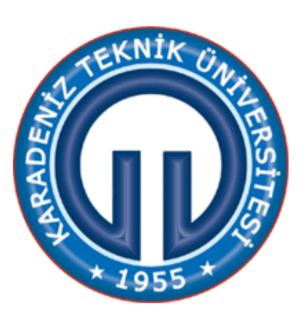 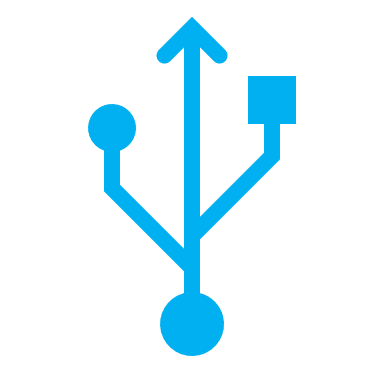 Deneyin AdıRapor TürüRaporu HazırlayanDeneyi Yapan GrupDeney ve Rapor Tarihi                                                    veDeğerlendirme